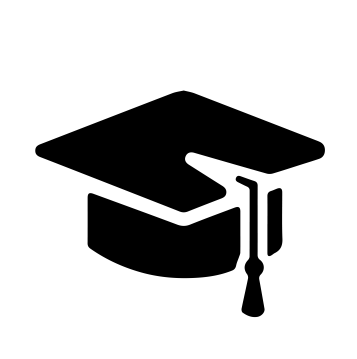 Всероссийский информационно – образовательный портал «Магистр»Веб – адрес сайта: https://magistr-r.ru/СМИ Серия ЭЛ № ФС 77 – 75609 от 19.04.2019г.(РОСКОМНАДЗОР, г. Москва)МОП СФО Сетевое издание «Магистр»ИНН 4205277233 ОГРН 1134205025349Председатель оргкомитета: Ирина Фёдоровна К.ТЛФ. 8-923-606-29-50Е -mail: metodmagistr@mail.ruИОР «Магистр»: Елена Владимировна В.Е -mail: magistr-centr@mail.ruГлавный редактор: Александр Сергеевич В.Е-mail: magistr-centr@magistr-r.ruПриказ №019 от 25.03.2023г.О назначении участников конкурса «Декоративно – прикладное творчество 2023»Уважаемые участники, если по каким – либо причинам вы не получили электронные свидетельства в установленный срок (4 дня с момента регистрации), просьба обратиться для выяснения обстоятельств по электронной почте: metodmagistr@mail.ru№УчреждениеФИОРезультат1МБУ ДО ДЮЦ «Созвездие», г. Таштагол, Кемеровская обл.Накоскина  Галина  Ивановна, Глумова Ксения МихайловнаI степень (победитель)2ГКОУ «Волгоградская школа-интернат №3»Колпакова Светлана Викторовна, Юдин Егор ДенисовичI степень (победитель)3МБДОУ № 110, г. НовосибирскЗолотаева Татьяна Евгеньевна, Логачева Кристина,  Смирнова СоняI степень (победитель)4МБДОУ № 110, г. НовосибирскРябцева Тамара Анфилофьевна, Чалабов Осман Давид,  Фёдорова ВероникаI степень (победитель)5ГКОУ «Волгоградская школа-интернат №3»Котельникова Ольга Владимировна, Чекалкин Иван Дмитриевич, Романенко Михаил АлександровичI степень (победитель)6ГКОУ «Волгоградская школа-интернат №3»Марченко Елена Викторовна, Налесный Виктор СергеевичI степень (победитель)7ГКОУ «Волгоградская школа-интернат №3»Макарова Валентина Ивановна, Ильичева Елизавета Владимировна,Маслов Иван Александрович,Парамонов Глеб АлександровичI степень (победитель)8ГКОУ «Волгоградская школа-интернат №3»Медведева Маргарита Валерьевна, Мокроусова Ольга АлександровнаI степень (победитель)